February 3, 2022A-8917553R-2022-3030655TRISTATE HOUSEHOLD GOODS TARIFF CONFERENCE INCATTN CHARLIE MORRISP O BOX 6125LANCASTER PA  17607-6125RE:  for Mt. Everest Moving Company, Inc. -- Tariff FilingMr. Morris:On January 31, 2022, the 458th Revised Page 2, 164th Revised Page 2-B, and 1st Revised Page 71-G to Tristate Tariff Freight Pa. P.U.C. No. 54 were filed for the Commission’s approval.  The filing was accepted for filing and docketed with the Public Utility Commission.These revised pages to Tristate Tariff Freight Pa. P.U.C. No. 54 have been accepted and approved.  The proposed changes shall be effective as per March 7, 2022.This case shall now be marked closed.  						Very truly yours,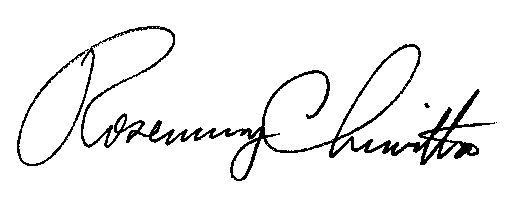 																			Rosemary Chiavetta						Secretary